12o ΠΑΝΕΛΛΗΝΙΟ ΣΥΝΕΔΡΙΟ ΤΗΣ ΠΑΙΔΑΓΩΓΙΚΗΣ ΕΤΑΙΡΕΙΑΣ ΕΛΛΑΔΟΣΠΑΙΔΑΓΩΓΙΚΟ ΤΜΗΜΑ ΝΗΠΙΑΓΩΓΩΝ ΠΑΝΕΠΙΣΤΗΜΙΟΥ ΙΩΑΝΝΙΝΩΝμε θέμα: «Ελληνική Παιδαγωγική και Εκπαιδευτική Έρευνα»Ιωάννινα, 10-12 Νοεμβρίου 2023Να σταλεί μέσω ηλεκτρονικού ταχυδρομείου στην ηλεκτρονική διεύθυνση: 12synpee.ptn@uoi.grΚύριος εισηγητής στο Συνέδριο
Επώνυμο :  ________________________________ Όνομα : 	 Ίδρυμα  / Φορέας : 	Διεύθυνση Επικοινωνίας :	Πόλη : __________________   Ταχ. Κώδικας : ___________________  Χώρα :  	Τηλ. : __________________________  Τηλ. (κινητό) : ______________________________________________Fax :  ____________________________  Email : __________________________________________________Συγγραφέας / είς: (Ονοματεπώνυμο, Ιδιότητα, Ίδρυμα / Φορέας)				1 Αθανάσιος Βέρδης_________________________________________2. ________________________________________________	_______________________________3. ________________________________________________	_______________________________Ημερομηνία: ______12 Ιουνίου 2023_			Υπογραφή: ________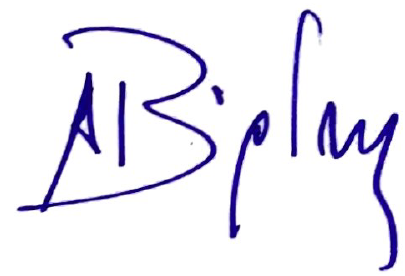 ΠΑΡΑΚΑΛΟΥΜΕ ΝΑ ΣΥΜΠΛΗΡΩΣΕΤΕ ΤΑ ΣΤΟΙΧΕΙΑ ΤΗΣ ΠΕΡΙΛΗΨΗΣ ΣΑΣ (ΕΩΣ 400 ΛΕΞΕΙΣ) ΣΤΟ ΠΑΡΑΚΑΤΩ ΠΛΑΙΣΙΟΠΑΙΔΑΓΩΓΙΚΗ ΕΤΑΙΡΕΙΑ ΕΛΛΑΔΟΣΑΝΑΞΑΓΟΡΑ 1 & ΣΩΚΡΑΤΟΥΣ, 105 52 ΑΘΗΝΑ Τηλ. & Fax: 210-52.30.777, 210-36.88.082Ιστοσελίδα: www.pee.grE-mail: info@pee.gr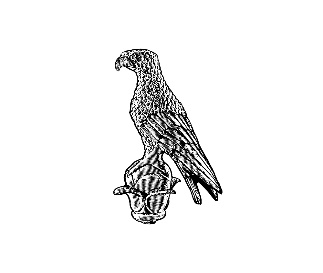            ΠΑΝΕΠΙΣΤΗΜΙΟ ΙΩΑΝΝΙΝΩΝ            ΣΧΟΛΗ ΕΠΙΣΤΗΜΩΝ ΑΓΩΓΗΣ  ΠΑΙΔΑΓΩΓΙΚΟ ΤΜΗΜΑ ΝΗΠΙΑΓΩΓΩΝ ΕΝΤΥΠΟ ΥΠΟΒΟΛΗΣ ΠΕΡΙΛΗΨΗΣ ΤΙΤΛΟΣ ΠΕΡΙΛΗΨΗΣ: Ανάλυση λόγου τηλεοπτικών και ραδιοφωνικών συνεντεύξεων στο ζήτημα της αξιολόγησης των εκπαιδευτικώνΘΕΜΑΤΙΚΟΣ ΑΞΟΝΑΣ:Αξιολόγηση στην ΕκπαίδευσηΠΕΡΙΛΗΨΗ: Στην παρούσα εργασία παρουσιάζονται τα ευρήματα μιας κατά Fairclough ανάλυσης λόγου που αφορά ραδιοφωνικές και τηλεοπτικές συνεντεύξεις στο ζήτημα της αξιολόγησης των εκπαιδευτικών. Τα αποτελέσματα καταδεικνύουν τους τρόπους με τους οποίους ο δημοσιογραφικός λόγος σε συγκεκριμένα Μέσα που είναι γνωστά και ως «συστημικά», εμπεριέχει νεοφιλελεύθερες ιδεολογίες για την αξιολόγηση και την εκπαίδευση, ενώ επιτυγχάνει την αποδοχή τους ως μη ιδεολογιών και την μετατροπή τους σε « κοινή λογική». Μέσω του περιεχομένου των ερωτήσεων και των «επιχειρημάτων», των αποσιωπήσεων, του τόνου της φωνής, της ειρωνικής χροιάς, των παραγλωσσικών τεχνασμάτων κτλ. οι «συστημικοί» δημοσιογράφοι εισάγουν την ιδεολογία περί «τεμπέληδων» εκπαιδευτικών που είναι κάτι σαν εποχιακοί δημόσιοι υπάλληλοι και που αρνούνται την αξιολόγηση. Ο εξουσιαστικός δημοσιογραφικός λόγος, στο βαθμό που είναι ανεξάρτητος από πολιτικές και άλλες δεσμεύσεις, συμβάλει στην διάδοση ψευδών αντιλήψεων για τον ρόλο των εκπαιδευτικών και τις αληθινές προτάσεις τους για την αξιολόγηση του έργου τους. ΛΕΞΕΙΣ – ΚΛΕΙΔΙΑ:Ανάλυση λόγου, Αξιολόγηση Εκπαιδευτικών, Μέσα Ενημέρωσης